Седьмое      заседание                                                            28-го созыва                                                      РЕШЕНИЕ09  февраля   2021 года                                                          №117     О деятельности Администрации сельского поселения Азяковский сельсовет  муниципального района Бураевский  район Республики Башкортостан в 2020 году  Заслушав и обсудив отчет главы сельского поселения  Азяковский сельсовет  муниципального района Бураевский район  о   деятельности Администрации  сельского поселения  Азяковский сельсовет  в 2020 году, в целях закрепления достигнутых в 2020 году положительных результатов, руководствуясь Федеральным законом от 6 октября 2003 г. № 131-ФЗ «Об общих принципах организации местного самоуправления в Российской Федерации»,  Уставом сельского поселения Азяковский сельсовет  муниципального района Бураевский район Республики Башкортостан, Совет сельского поселения  Азяковский сельсовет  муниципального  района Бураевский район Республики Башкортостан   решил:     1. Отчет главы сельского поселения  Азяковский  сельсовет муниципального района Бураевский район А.Т.Мухаярова  «О деятельности Администрации сельского поселения  Азяковский сельсовет  муниципального района Бураевский  район Республики Башкортостан в 2020 году» принять к сведению.    2. Рекомендовать Администрации сельского поселения, руководителям  хозяйств  :- продолжить работу и принять  дополнительные меры по наращиванию  налогооблагаемой базы, увеличению доли собственных доходов в бюджете;- обеспечить безусловное выполнение принятых и действующих муниципальных программ, работу  по оптимизации бюджетных средств и сокращению нерезультативных расходов;- продолжить работу  по  оформлению невостребованнных паевых земель, работу по передаче оформленных  в долгосрочную аренду на законных основаниях, продолжить работу по введению адресов в ФИАС и оформлению объектов недвижимости  в собственность ;-активно участвовать в программе «Реальные дела»,  Программе поддержки местных инициатив, где инициатором  выбираемого проекта и участником софинансирования  является  население; -рассмотреть вопрос о приобретении трактора МТЗ-82 для нужд сельского поселения по программе ППМИ или по другим источникам на 2022 год;-рассмотреть вопрос о выделении денежных средств на исполнение решения суда  на  изготовление и установку контейнерных площадок в д.Мамады и Сульзибаш.     3. Обнародовать настоящее решение путем размещения на официальном сайте и информационном стенде Администрации сельского поселения Азяковский сельсовет.    4. Контроль за исполнением настоящего решения возложить на постоянные комиссии Совета  сельского поселения  Азяковский сельсовет муниципального района Бураевский район Республики Башкортостан.Председатель  Совета                                                    А.Т.Мухаяров БАШҠОРТОСТАН РЕСПУБЛИКАҺЫБОРАЙ РАЙОНЫ МУНИЦИПАЛЬРАЙОНЫНЫҢ ӘЗӘК АУЫЛ СОВЕТЫ
АУЫЛ БИЛӘМӘҺЕ СОВЕТЫ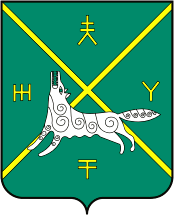 СОВЕТ СЕЛЬСКОГО ПОСЕЛЕНИЯ АЗЯКОВСКИЙ СЕЛЬСОВЕТ МУНИЦИПАЛЬНОГО  РАЙОНРЕСПУБЛИКИ БАШКОРТОСТАН